消防計画作成例についての注意点消防計画の中に定めておかなければならない内容については、消防法施行規則第３条に定められています。　下記の消防計画作成例は、概ねそれらの内容を含んでいるものですが、あくまでも目安ですので、建物の規模、使用形態、使用実態に応じて修正等の上、作成して下さい。　また、作成上で不明な点がありましたら、管轄の消防署までご相談下さい。消防計画　　　　　（記入例）（目的）第１条　この計画は、消防法第８条第１項に基づき、防火対象物名（店舗名等）における防火管理業務について必要な事項を定めて、火災、震災、その他の災害の予防及び人命の安全並びに被害の軽減を図ることを目的とする。（適用範囲）　第２条　この計画は、防火対象物名（店舗名等）に勤務し、出入りするすべての者に適用する。（管理権原の範囲）第３条　管理についての権原の範囲は次のとおりとする。（防火管理業務の委託について〔該当・非該当〕いずれかに	をする。第４条　防火管理業務を委託している場合は次のように定める。委託者からの指揮命令委託を受けて防火管理業務に従事する者は、この計画に定めるところにより、管理権原者、防火管理者、自衛消防隊長等の指示、指揮命令の下に適正に業務を実施する。（２）受託者への報告受託者は、受託した防火管理業務について、定期に防火管理者に報告する。（３）防火管理業務の受託状況　　　別添「防火管理業務の一部委託状況表」のとおり。（管理権原者及び防火管理者の業務と権限）第５条　管理権原者は、最終的に防火管理責任があることをこの計画の中で明確にし、次の業務を行う。（１）管理権原者は、　　防火対象物名（店舗名等）　　の防火管理業務について、すべての責任を持つものとする。（２）管理権原者は、管理的又は監督的な立場にあり、かつ、防火管理業務を適正に遂行できる権限を持つ者を防火管理者として選任して、防火管理業務を　　行わせなければならない。（３）管理権原者は、防火管理者が消防計画を作成（変更）する場合、必要な指示を与えなければならない。（４）防火上の建物構造の不備や消防用設備等・特殊消防用設備等の不備欠陥が発見された場合は、速やかに改修しなければならない。２　防火管理者は、この計画の作成及び実行についてのすべての権限を持って、次の業務を行う。（１）消防計画の作成（変更）（２）消火、通報、避難誘導などの訓練の実施（３）火災予防上の自主検査の実施と監督　　　次の項目を実施し、不備欠陥箇所がある場合は改修促進を図る。　　ア　建物　　イ　防火設備　　ウ　避難施設　　エ　電気設備　　オ　危険物施設　　カ　火気を使用する設備器具（以下「火気使用設備器具」という。）　　キ　消防用設備等・特殊消防用設備等（４）防火対象物の法定点検の立会い（該当時）（５）消防用設備等・特殊消防用設備等の法定点検・整備及び立会い（該当時）（６）改装工事など工事中の立会い及び安全対策の樹立（７）火気の使用、取扱いの指導、監督（８）収容人員の適正管理（９）従業者等に対する防災教育の実施（10）防火管理業務従事者（火元責任者等）に対する指導、監督（11）管理権原者への提案や報告（12）放火防止対策の推進（13）その他（火元責任者の指定）第６条　火災予防及び地震時の出火防止を図るため、防火管理者のもとに火元責任者を次のように定め任務分担を指定する。（火災予防上の遵守事項）第７条　火災予防のためすべての者は、次の事項を遵守しなければならない。（１）火気使用設備器具は、使用する前及び使用後には必ず点検し、安全を確認する。（２）火気使用設備器具の周囲は、常に整理整頓をしておく。（３）廊下、階段、洗面所等の可燃物の整理、整頓又は除去を行う。（４）灰皿、吸殻の後始末を完全にする。（５）廊下、階段、通路、出入口等その他避難のために使用する施設には、避難の妨害となる設備を設け、又は物品を置かない。また、避難口等は、容易に解錠できるようにしておく。（６）消防用設備等の周囲には、装飾等をしない。（７）火災を発見した場合は、消防機関（１１９）に通報するとともに防火管理者に連絡し、定められた任務分担により適切な行動をとる。（８）喫煙は、指定した場所で行う。（９）特殊消防用設備等は、設備等設置維持計画に基づき管理を行う。（該当時）（自主検査及び法定点検）第８条　建物等の自主検査は、（１）に基づき別に定める自主検査台帳により実施する。また、消防用設備等・特殊消防用設備等の法定点検は、（２）に基づき実施する。（１）建物等の自主検査（２）消防用設備等・特殊消防用設備等の点検（結果の記録及び報告）第９条　点検、検査の結果は、「防火対象物維持台帳」に記録しておくとともに消防用設備等の点検結果については、 　 年に１回　特殊消防用設備等は、設備等設置維持計画に定める期間ごとに消防長又は消防署長に報告する。また、不備欠陥を認めたときは、早急にその是正を図る。（自衛消防組織と任務分担）第１０条　　防火対象物名　の自衛消防組織として、代表者又は防火管理者　を隊長とし、次の任務分担により自衛消防隊を編成する。（休日、夜間の防火管理体制）第１１条　休日、夜間においては、在館者がいる場合と無人となる場合があるため、緊急連絡先を　管理権原者（代表者等）　と定め、次のように任務を行う。（１）休日、夜間に在館者がいる場合　　ア　休日、夜間の防火管理体制　　　　休日、 夜間の勤務者は、定期に巡回する等火災予防上の安全を確保する。　　イ　休日、夜間における自衛消防活動　　　　休日、夜間における自衛消防活動は、勤務している者など建物内にいる者全員で次の初動措置を行う。　　（ア）　通報連絡　　　　　　　火災が発生したときは、直ちに消防機関に通報するとともに、他の勤務者に火災の発生を知らせ、さらに、関係者に速やかに連絡すること。　　（イ）　初期消火　　　　　　全員が協力して、消火器等の消火設備を有効に活用し適切な初期消火を行うとともに防火戸などの閉鎖を行うこと。　　（ウ）　避難誘導　　　　　　工事、点検等のため入館者がある場合は、拡声器、放送機器、警報設備を使用して火災を知らせ、避難方向等を指示すること。　　（エ）　消防隊への情報提供等　　　　　　消防隊に対し、火災発見の状況、延焼状況等の情報及び資料等を速やかに提供するとともに、出火場所への誘導を行うこと。　　（オ）　その他（２）休日、夜間に無人となる場合　　　休日、夜間において無人となる場合は、消防機関又は警備会社からの通報により、火災発生等の連絡を受けた防火管理者等は、直ちに現場に駆けつけなければならない。（震災予防措置）第１２条　地震時の災害の発生を予防するため第６条から第９条に定めるほか、次のことを行うものとする。（１）建物及び建物に付随する施設物（看板、窓枠等）に倒壊、転倒、落下物の防止措置（２）火気使用設備器具等の転倒防止措置及び自動消火装置等の作動状況の検査（３）危険物類の転倒、落下、浸水等による発火防止の措置２　防火管理者及び各火元責任者は、被害を生ずるに至らない地震の場合であっても、地震後建物、火気使用設備器具等の点検、検査を行い、その安全性を確認すること。（地震時の活動）第１３条　地震時の活動は、第１０条に準じて行うほか次によるものとする。（１）防火管理者は、火元責任者等を指揮し、火気使用設備器具からの出火防止措置を行うこと。（２）避難は、防災機関からの避難命令又は防火管理者の判断により開始する。（３）避難場所は　（例）小学校　　とし、集結場所は（例）駐車場　　とする。（防災教育及び訓練）第１４条　防火管理者は、次により防災教育及び訓練を行うものとする。２　防火管理者は、自衛消防訓練を実施する場合には、「自衛消防訓練通知書」により、あらかじめ、消防署へ通知するものとする。（ただし、特定防火対象物に　限る。）避  難  経  路  図別添　　　　防火管理業務の一部委託状況表　（  　　年　　月　　日現在）(備考)「受託者の行う防火管理業務の範囲」については、該当する項目の□に✓印を付すこと。（消防計画　第８条関係）自主検査台帳（その１　防火管理等）自主点検票※　結果欄の記号　該当なし：＼　良：○　不良：×　改修済：（その２　火気、火気の使用制限、危険物施設）自主点検票※　結果欄の記号　該当なし：＼　良：○　不良：×　改修済：（その３　消火設備）自主点検票※　結果欄の記号　該当なし：＼　良：○　不良：×　改修済：（その４　警報設備）自主点検票※　結果欄の記号　該当なし：＼　良：○　不良：×　改修済：（その５　避難設備）自主点検票※　結果欄の記号　該当なし：＼　良：○　不良：×　改修済：（その６　消火活動上必要な施設、その他）自主点検票※　結果欄の記号　該当なし：＼　良：○　不良：×　改修済：（その７　少量危険物）自主点検票※　地下タンクからの危険物の漏れは、漏洩検査管若しくは検知装置により確認すること。※　結果欄の記号　該当なし：＼　良：○　不良：×　改修済：（その８　指定可燃物等）自主点検票※　地下タンクからの危険物の漏れは、漏洩検査管若しくは検知装置により確認すること。※　結果欄の記号　該当なし：＼　良：○　不良：×　改修済：火元責任者担　当　場　所任　　　　　務（例）消防　太郎（例）１階事務所吸殻及び火気使用設備器具の管理倉庫等の施錠確認電気設備器具の安全確認消火器等の管理避難通路の確保地震時の出火防止その他の火災予防上必要な事項等検査対象検査実施予定日（年　　回）検査員建物火気使用設備器具消火設備警報設備避難設備点 検 対 象点 検 実 施 予 定 日点 検 実 施 予 定 日点 検 員点 検 対 象機 器 点 検総 合 点 検点 検 員消 火 器氏名又はと点検保守契約を結び、点検、整備を実施する。氏名又はと点検保守契約を結び、点検、整備を実施する。氏名又はと点検保守契約を結び、点検、整備を実施する。氏名又はと点検保守契約を結び、点検、整備を実施する。氏名又はと点検保守契約を結び、点検、整備を実施する。氏名又はと点検保守契約を結び、点検、整備を実施する。氏名又はと点検保守契約を結び、点検、整備を実施する。氏名又はと点検保守契約を結び、点検、整備を実施する。特殊消防用設備等氏名又はと点検保守契約を結び、点検、整備を実施する。担当区分氏　　名任　　　　務自衛消防隊長○　隊員を指揮し、避難誘導及び火災の拡大防止にあたるとともに火災の状況及び逃げ遅れ者の有無等について、消防隊に報告すること。通報連絡係○　消防機関への通報又はその確認を行うこと。○　あらゆるものを活用し、発災を知らせるとともに消防隊の誘導及び消防隊への情報の提供を行うこと。初期消火係○　消火器等を用いて初期消火活動を行うこと。避難誘導係○　非常口を開放するとともに避難誘導にあたること。○　避難終了後、人員を確認し、その結果を自衛消防隊長に連絡すること。応急救護係○　応急手当を行い、救急隊と密接な連絡をとる。○　負傷者の住所、氏名、搬送病院、電話番号、負傷程度等必要な事項を記録する。区　　分区　　分実　施　月　日実　施　月　日備　　考基礎訓練部分訓練消火訓練月　　日月　　日基礎訓練部分訓練通報訓練月　　日月　　日基礎訓練部分訓練避難訓練月　　日月　　日総合訓練及び防災教育総合訓練及び防災教育月　　日月　　日震  災  訓  練震  災  訓  練　上記の各種訓練に準じて行うほか、関係機関が行う訓練に積極的に参加する。　上記の各種訓練に準じて行うほか、関係機関が行う訓練に積極的に参加する。　上記の各種訓練に準じて行うほか、関係機関が行う訓練に積極的に参加する。防火対象物名称防火対象物名称防火対象物名称防火対象物名称再受託者の有無管理権原者氏名管理権原者氏名管理権原者氏名管理権原者氏名□　無し□　一部有り□　全部防火管理者氏名防火管理者氏名防火管理者氏名防火管理者氏名□　無し□　一部有り□　全部受託者の氏名及び住所等　　　（法人にあっては名称及び主たる事務所の所在地）受託者の氏名及び住所等　　　（法人にあっては名称及び主たる事務所の所在地）受託者の氏名及び住所等　　　（法人にあっては名称及び主たる事務所の所在地）受託者の氏名及び住所等　　　（法人にあっては名称及び主たる事務所の所在地）受託者の氏名及び住所等　　　（法人にあっては名称及び主たる事務所の所在地）受託者の氏名及び住所等　　　（法人にあっては名称及び主たる事務所の所在地）受託者の氏名及び住所等　　　（法人にあっては名称及び主たる事務所の所在地）受託者の氏名及び住所等　　　（法人にあっては名称及び主たる事務所の所在地）受託者の氏名及び住所等　　　（法人にあっては名称及び主たる事務所の所在地）受託者の氏名及び住所等　　　（法人にあっては名称及び主たる事務所の所在地）受託者の氏名及び住所等　　　（法人にあっては名称及び主たる事務所の所在地）受託者の氏名及び住所等　　　（法人にあっては名称及び主たる事務所の所在地）受託者の氏名及び住所等　　　（法人にあっては名称及び主たる事務所の所在地）受託者の氏名及び住所等　　　（法人にあっては名称及び主たる事務所の所在地）受託者の氏名及び住所等　　　（法人にあっては名称及び主たる事務所の所在地）受託者の氏名及び住所等　　　（法人にあっては名称及び主たる事務所の所在地）受託者が再委託する場合記入受託者が再委託する場合記入　氏　　名（名　称）　住　　所（所在地）電　話　番　号担当事務所電　話　番　号〔 教育担当者　      講習修了者氏名 〕〔講習修了証番号〕〔教育計画〕　氏　　名（名　称）　住　　所（所在地）電　話　番　号担当事務所電　話　番　号〔 教育担当者　      講習修了者氏名 〕〔講習修了証番号〕〔教育計画〕　氏　　名（名　称）　住　　所（所在地）電　話　番　号担当事務所電　話　番　号〔 教育担当者　      講習修了者氏名 〕〔講習修了証番号〕〔教育計画〕　氏　　名（名　称）　住　　所（所在地）電　話　番　号担当事務所電　話　番　号〔 教育担当者　      講習修了者氏名 〕〔講習修了証番号〕〔教育計画〕　氏　　名（名　称）　住　　所（所在地）電　話　番　号担当事務所電　話　番　号〔 教育担当者　      講習修了者氏名 〕〔講習修了証番号〕〔教育計画〕受 託 者 の 行 う 防 火 管 理 業 務 の 範 囲 及 び 方 法常　駐　方　式範　　　囲□　火気使用箇所の点検監視業務□　避難又は防火上必要な構造及び設備の維持管理□　火災が発生した場合の初動措置　□初期消火　　□通報連絡　　□避難誘導□その他（　　　　　　　　　　　　　　　　）□　周囲の可燃物の管理□　その他（　　　　　　　　　　　　　　　　）□　火気使用箇所の点検監視業務□　避難又は防火上必要な構造及び設備の維持管理□　火災が発生した場合の初動措置　□初期消火　　□通報連絡　　□避難誘導□その他（　　　　　　　　　　　　　　　　）□　周囲の可燃物の管理□　その他（　　　　　　　　　　　　　　　　）□　火気使用箇所の点検監視業務□　避難又は防火上必要な構造及び設備の維持管理□　火災が発生した場合の初動措置　□初期消火　　□通報連絡　　□避難誘導□その他（　　　　　　　　　　　　　　　　）□　周囲の可燃物の管理□　その他（　　　　　　　　　　　　　　　　）□　火気使用箇所の点検監視業務□　避難又は防火上必要な構造及び設備の維持管理□　火災が発生した場合の初動措置　□初期消火　　□通報連絡　　□避難誘導□その他（　　　　　　　　　　　　　　　　）□　周囲の可燃物の管理□　その他（　　　　　　　　　　　　　　　　）□　火気使用箇所の点検監視業務□　避難又は防火上必要な構造及び設備の維持管理□　火災が発生した場合の初動措置　□初期消火　　□通報連絡　　□避難誘導□その他（　　　　　　　　　　　　　　　　）□　周囲の可燃物の管理□　その他（　　　　　　　　　　　　　　　　）□　同左□　同左□　同左□初期消火　□通報連絡□避難誘導　□その他（　　）□　同左□　その他（　　　　　　）□　同左□　同左□　同左□初期消火　□通報連絡□避難誘導　□その他（　　）□　同左□　その他（　　　　　　）受 託 者 の 行 う 防 火 管 理 業 務 の 範 囲 及 び 方 法常　駐　方　式方　　法常駐場所常駐人員委託する防火対象物の範囲委託する時間帯常駐場所常駐人員委託する防火対象物の範囲委託する時間帯常駐場所常駐人員委託する防火対象物の範囲委託する時間帯受 託 者 の 行 う 防 火 管 理 業 務 の 範 囲 及 び 方 法巡　回　方　式範　　囲□　巡回による火気使用箇所の点検等監視業務□　火災が発生した場合の初動措置　□初期消火　　□通報連絡　　□その他（　　　）□　その他（　　　　　　　　　　　　　　　　　）□　巡回による火気使用箇所の点検等監視業務□　火災が発生した場合の初動措置　□初期消火　　□通報連絡　　□その他（　　　）□　その他（　　　　　　　　　　　　　　　　　）□　巡回による火気使用箇所の点検等監視業務□　火災が発生した場合の初動措置　□初期消火　　□通報連絡　　□その他（　　　）□　その他（　　　　　　　　　　　　　　　　　）□　巡回による火気使用箇所の点検等監視業務□　火災が発生した場合の初動措置　□初期消火　　□通報連絡　　□その他（　　　）□　その他（　　　　　　　　　　　　　　　　　）□　巡回による火気使用箇所の点検等監視業務□　火災が発生した場合の初動措置　□初期消火　　□通報連絡　　□その他（　　　）□　その他（　　　　　　　　　　　　　　　　　）□　同左□　同左□初期消火　□通報連絡　□その他（　　　　　　）□　その他（　　　　　　）□　同左□　同左□初期消火　□通報連絡　□その他（　　　　　　）□　その他（　　　　　　）受 託 者 の 行 う 防 火 管 理 業 務 の 範 囲 及 び 方 法巡　回　方　式方　　法巡回回数巡回人員委託する防火対象物の区域委託する時間帯巡回回数巡回人員委託する防火対象物の区域委託する時間帯巡回回数巡回人員委託する防火対象物の区域委託する時間帯受 託 者 の 行 う 防 火 管 理 業 務 の 範 囲 及 び 方 法遠　隔　移　報　方　式範　　囲□　火災異常の遠隔監視及び現場確認業務□　火災が発生した場合の初動措置□初期消火　　□通報連絡　　□その他（　　　）□　その他（　　　　　　　　　　　　　　　　　）□　火災異常の遠隔監視及び現場確認業務□　火災が発生した場合の初動措置□初期消火　　□通報連絡　　□その他（　　　）□　その他（　　　　　　　　　　　　　　　　　）□　火災異常の遠隔監視及び現場確認業務□　火災が発生した場合の初動措置□初期消火　　□通報連絡　　□その他（　　　）□　その他（　　　　　　　　　　　　　　　　　）□　火災異常の遠隔監視及び現場確認業務□　火災が発生した場合の初動措置□初期消火　　□通報連絡　　□その他（　　　）□　その他（　　　　　　　　　　　　　　　　　）□　火災異常の遠隔監視及び現場確認業務□　火災が発生した場合の初動措置□初期消火　　□通報連絡　　□その他（　　　）□　その他（　　　　　　　　　　　　　　　　　）□　同左□　同左□初期消火　□通報連絡　□その他（　　　　　　）□　その他（　　　　　　）□　同左□　同左□初期消火　□通報連絡　□その他（　　　　　　）□　その他（　　　　　　）受 託 者 の 行 う 防 火 管 理 業 務 の 範 囲 及 び 方 法遠　隔　移　報　方　式方　　法現場確認要員の待機場所到着所要時間委託する防火対象物の区域委託する時間帯現場確認要員の待機場所到着所要時間委託する防火対象物の区域委託する時間帯現場確認要員の待機場所到着所要時間委託する防火対象物の区域委託する時間帯現場確認要員の待機場所到着所要時間委託する防火対象物の区域委託する時間帯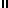 